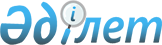 О внесении изменений в решение Кегенского районного маслихата от 17 января 2020 года № 30-107 "О бюджетах сельских округов Кегенского района на 2020-2022 годы"Решение Кегенского районного маслихата Алматинской области от 23 ноября 2020 года № 43-148. Зарегистрировано Департаментом юстиции Алматинской области 26 ноября 2020 года № 5765
      В соответствии с пунктом 5 статьи 104, пунктом 4 статьи 106 Бюджетного кодекса Республики Казахстан от 4 декабря 2008 года, подпунктом 1) пункта 1 статьи 6 Закона Республики Казахстан от 23 января 2001 года "О местном государственном управлении и самоуправлении в Республике Казахстан", Кегенский районный маслихат РЕШИЛ:
      1. Внести в решение Кегенского районного маслихата "О бюджетах сельских округов Кегенского района на 2020-2022 годы" от 17 января 2020 года № 30-107 (зарегистрирован в Реестре государственной регистрации нормативных правовых актов № 5417, опубликован 24 января 2020 года в эталонном контрольном банке нормативных правовых актов Республики Казахстан) следующие изменения:
      пункты 1, 2, 3, 4, 5, 6, 7, 8, 9, 10, 11, 12 указанного решения изложить в новой редакции:
      "1. Утвердить бюджет Кегенского сельского округа на 2020-2022 годы согласно приложениям 1, 2, 3 к настоящему решению соответственно, в том числе на 2020 год в следующих объемах: 
      1) доходы 304 537 тысяч тенге, в том числе:
      налоговые поступления 20 870 тысяч тенге;
      поступления трансфертов 283 667 тысяч тенге, в том числе:
      целевые текущие трансферты 272 857 тысяч тенге;
      субвенции 10 810 тысяч тенге;
      2) затраты 316 003 тысяч тенге; 
      3) чистое бюджетное кредитование 0 тенге;
      4) сальдо по операциям с финансовыми активами 0 тенге;
      5) дефицит (профицит) бюджета (-) 11 466 тысяч тенге;
      6) финансирование дефицита (использование профицита) бюджета 11 466 тысяч тенге;"
      "2. Утвердить бюджет Жаланашского сельского округа на 2020-2022 годы согласно приложениям 4, 5, 6 к настоящему решению соответственно, в том числе на 2020 год в следующих объемах:
      1) доходы 80 624 тысячи тенге, в том числе:
      налоговые поступления 10 537 тысяч тенге;
      поступления трансфертов 70 087 тысяч тенге, в том числе:
      целевые текущие трансферты 55 849 тысяч тенге;
      субвенции 14 238 тысяч тенге;
      2) затраты 81 772 тысячи тенге;
      3) чистое бюджетное кредитование 0 тенге;
      4) сальдо по операциям с финансовыми активами 0 тенге;
      5) дефицит (профицит) бюджета (-) 1 148 тысяч тенге;
      6) финансирование дефицита (использование профицита) бюджета 1 148 тысяч тенге;"
      "3. Утвердить бюджет Жылысайского сельского округа на 2020-2022 годы согласно приложениям 7, 8, 9 к настоящему решению соответственно, в том числе на 2020 год в следующих объемах:
      1) доходы 39 508 тысяч тенге, в том числе:
      налоговые поступления 4 507 тысяч тенге;
      поступления трансфертов 35 001 тысяча тенге, в том числе:
      целевые текущие трансферты 16 000 тысяч тенге;
      субвенции 19 001 тысяча тенге;
      2) затраты 41 441 тысяча тенге; 
      3) чистое бюджетное кредитование 0 тенге;
      4) сальдо по операциям с финансовыми активами 0 тенге;
      5) дефицит (профицит) бюджета (-) 1 933 тысяч тенге;
      6) финансирование дефицита (использование профицита) бюджета 1 933 тысяч тенге;"
      "4. Утвердить бюджет Карабулакского сельского округа на 2020-2022 годы согласно приложениям 10, 11, 12 к настоящему решению соответственно, в том числе на 2020 год в следующих объемах:
      1) доходы 25 860 тысяч тенге, в том числе:
      налоговые поступления 3 826 тысяч тенге;
      поступления трансфертов 22 034 тысячи тенге, в том числе:
      целевые текущие трансферты 3 290 тысяч тенге;
      субвенции 18 744 тысячи тенге; 
      2) затраты 26 768 тысяч тенге; 
      3) чистое бюджетное кредитование 0 тенге;
      4) сальдо по операциям с финансовыми активами 0 тенге;
      5) дефицит (профицит) бюджета (-) 908 тысяч тенге;
      6) финансирование дефицита (использование профицита) бюджета 908 тысяч тенге;"
      "5. Утвердить бюджет Каркаринского сельского округа на 2020-2022 годы согласно приложениям 13, 14, 15 к настоящему решению соответственно, в том числе на 2020 год в следующих объемах:
      1) доходы 28 512 тысячи тенге, в том числе:
      налоговые поступления 3 176 тысяч тенге;
      поступления трансфертов 25 336 тысяч тенге, в том числе: 
      целевые текущие трансферты 6 830 тысяч тенге;
      субвенции 18 506 тысяч тенге;
      2) затраты 29 411 тысяча тенге; 
      3) чистое бюджетное кредитование 0 тенге;
      4) сальдо по операциям с финансовыми активами 0 тенге;
      5) дефицит (профицит) бюджета (-) 899 тысяч тенге;
      6) финансирование дефицита (использование профицита) бюджета 899 тысяч тенге;"
      "6. Утвердить бюджет Узынбулакского сельского округа на 2020-2022 годы согласно приложениям 16, 17, 18 к настоящему решению соответственно, в том числе на 2020 год в следующих объемах:
      1) доходы 26 806 тысяч тенге, в том числе:
      налоговые поступления 4 025 тысяч тенге;
      поступления трансфертов 22 781 тысяча тенге, в том числе:
      целевые текущие трансферты 4 931 тысяча тенге;
      субвенции 17 850 тысяч тенге;
      2) затраты 28 594 тысячи тенге;
      3) чистое бюджетное кредитование 0 тенге;
      4) сальдо по операциям с финансовыми активами 0 тенге;
      5) дефицит (профицит) бюджета (-) 1 788 тысяч тенге;
      6) финансирование дефицита (использование профицита) бюджета 1 788 тысяч тенге;"
      "7. Утвердить бюджет Шырганакского сельского округа на 2020-2022 годы согласно приложениям 19, 20, 21 к настоящему решению соответственно, в том числе на 2020 год в следующих объемах:
      1) доходы 31 316 тысяч тенге, в том числе:
      налоговые поступления 3 960 тысяч тенге;
      поступления трансфертов 27 356 тысяч тенге, в том числе: 
      целевые текущие трансферты 6 100 тысяч тенге;
      субвенции 21 256 тысяч тенге; 
      2) затраты 32 315 тысяч тенге; 
      3) чистое бюджетное кредитование 0 тенге;
      4) сальдо по операциям с финансовыми активами 0 тенге;
      5) дефицит (профицит) бюджета (-) 999 тысяч тенге;
      6) финансирование дефицита (использование профицита) бюджета 999 тысяч тенге;"
      "8. Утвердить бюджет Тасашинского сельского округа на 2020-2022 годы согласно приложениям 22, 23, 24 к настоящему решению соответственно, в том числе на 2020 год в следующих объемах:
      1) доходы 26 490 тысяч тенге, в том числе:
      налоговые поступления 1 901 тысяча тенге;
      поступления трансфертов 24 589 тысяч тенге, в том числе:
      целевые текущие трансферты 7 363 тысяч тенге;
      субвенции 17 226 тысяч тенге;
      2) затраты 26 490 тысяч тенге;
      3) чистое бюджетное кредитование 0 тенге;
      4) сальдо по операциям с финансовыми активами 0 тенге;
      5) дефицит (профицит) бюджета (-) 0 тенге;
      6) финансирование дефицита (использование профицита) бюджета 0 тенге;"
      "9. Утвердить бюджет Болексазского сельского округа на 2020-2022 годы согласно приложениям 25, 26, 27 к настоящему решению соответственно, в том числе на 2020 год в следующих объемах:
      1) доходы 22 698 тысяч тенге, в том числе:
      налоговые поступления 1 730 тысяч тенге;
      поступления трансфертов 20 968 тысяч тенге, в том числе:
      целевые текущие трансферты 3 249 тысяч тенге;
      субвенции 17 719 тысяч тенге;
      2) затраты 22 698 тысяч тенге; 
      3) чистое бюджетное кредитование 0 тенге;
      4) сальдо по операциям с финансовыми активами 0 тенге;
      5) дефицит (профицит) бюджета (-) 0 тенге;
      6) финансирование дефицита (использование профицита) бюджета 0 тенге;"
      "10. Утвердить бюджет Туюкского сельского округа на 2020-2022 годы согласно приложениям 28, 29, 30 к настоящему решению соответственно, в том числе на 2020 год в следующих объемах:
      1) доходы 24 825 тысяч тенге, в том числе:
      налоговые поступления 1 179 тысяч тенге;
      поступления трансфертов 23 646 тысяч тенге, в том числе:
      целевые текущие трансферты 4 770 тысяч тенге;
      субвенции 18 876 тысяч тенге; 
      2) затраты 24 825 тысяч тенге; 
      3) чистое бюджетное кредитование 0 тенге;
      4) сальдо по операциям с финансовыми активами 0 тенге;
      5) дефицит (профицит) бюджета (-) 0 тенге;
      6) финансирование дефицита (использование профицита) бюджета 0 тенге;"
      "11. Утвердить бюджет Сатинского сельского округа на 2020-2022 годы согласно приложениям 31, 32, 33 к настоящему решению соответственно, в том числе на 2020 год в следующих объемах:
      1) доходы 49 758 тысяч тенге, в том числе:
      налоговые поступления 3 634 тысячи тенге;
      поступления трансфертов 46 124 тысячи тенге, в том числе: 
      целевые текущие трансферты 24 804 тысячи тенге;
      субвенции 21 320 тысяч тенге;
      2) затраты 49 758 тысяч тенге; 
      3) чистое бюджетное кредитование 0 тенге;
      4) сальдо по операциям с финансовыми активами 0 тенге;
      5) дефицит (профицит) бюджета (-) 0 тенге;
      6) финансирование дефицита (использование профицита) бюджета 0 тенге;"
      "12. Утвердить бюджет Алгабасского сельского округа на 2020-2022 годы согласно приложениям 34, 35, 36 к настоящему решению соответственно, в том числе на 2020 год в следующих объемах:
      1) доходы 21 784 тысячи тенге, в том числе:
      налоговые поступления 2 155 тысяч тенге;
      поступления трансфертов 19 629 тысячи тенге, в том числе:
      целевые текущие трансферты 3 612 тысяч тенге;
      субвенции 16 017 тысяч тенге;
      2) затраты 21 784 тысячи тенге;
      3) чистое бюджетное кредитование 0 тенге;
      4) сальдо по операциям с финансовыми активами 0 тенге;
      5) дефицит (профицит) бюджета (-) 0 тенге;
      6) финансирование дефицита (использование профицита) бюджета 0 тенге;"
      2. Приложения 1, 4, 7, 10, 13, 16, 19, 22, 25, 28, 31, 34 к указанному решению изложить в новой редакции согласно приложениям 1, 2, 3, 4, 5, 6, 7, 8, 9, 10, 11, 12 к настоящему решению соответственно.
      3. Контроль за исполнением настоящего решения возложить на постоянную комиссию Кегенского районного маслихата "По местному самоуправлению, социальному и экономическому развитию, бюджету, торговле, оказанию бытовых услуг, развитию малого и среднего предпринимательства, туризму".
      4. Настоящее решение вводится в действие с 1 января 2020 года. Бюджет Кегенского сельского округа на 2020 год Бюджет Жаланашского сельского округа на 2020 год Бюджет Жылысайского сельского округа на 2020 год Бюджет Карабулакского сельского округа на 2020 год Бюджет Каркаринского сельского округа на 2020 год Бюджет Узынбулакского сельского округа на 2020 год Бюджет Шырганакского сельского округа на 2020 год Бюджет Тасашинского сельского округа на 2020 год Бюджет Болексазского сельского округа на 2020 год Бюджет Туюкского сельского округа на 2020 год Бюджет Сатинского сельского округа на 2020 год Бюджет Алгабасского сельского округа на 2020 год
					© 2012. РГП на ПХВ «Институт законодательства и правовой информации Республики Казахстан» Министерства юстиции Республики Казахстан
				
      Председатель сессии Кегенского

      районного маслихата

С. Саниязов

      Секретарь Кегенского

      районного маслихата

Н. Советов
Приложение 1 к решению Кегенского районного маслихата от "23" ноября 2020 года № 43-148Приложение 1 к решению Кегенского районного маслихата от "17" января 2020 года № 30-107
Категория
Категория
Категория
Категория
Сумма, тысяч тенге
Класс
Класс
Класс
Сумма, тысяч тенге
Подкласс
Сумма, тысяч тенге
Наименование
І. Доходы
304 537
1
Налоговые поступления
20 870
01
Подоходный налог
963
2
Индивидуальный подоходный налог
963
04
Hалоги на собственность
19 907
1
Hалоги на имущество
770
3
Земельный налог
1 287
4
Hалог на транспортные средства
17 850
4
Поступления трансфертов 
283 667
02
Трансферты из вышестоящих органов государственного управления
283 667
3
Трансферты из районного (города областного значения) бюджета
283 667
Функциональная группа
Функциональная группа
Функциональная группа
Функциональная группа
Функциональная группа
Сумма, тысяч тенге
Функциональная подгруппа
Функциональная подгруппа
Функциональная подгруппа
Функциональная подгруппа
Сумма, тысяч тенге
Администратор бюджетных программ
Администратор бюджетных программ
Администратор бюджетных программ
Сумма, тысяч тенге
Программа
Программа
Сумма, тысяч тенге
Наименование
Сумма, тысяч тенге
ІІ. Затраты
316 003
01
Государственные услуги общего характера
35 698
1
Представительные, исполнительные и другие органы, выполняющие общие функции государственного управления
35 698
124
Аппарат акима города районного значения, села, поселка, сельского округа
35 698
001
Услуги по обеспечению деятельности акима города районного значения, села, поселка, сельского округа
34 860
022
Капитальные расходы государственного органа
838
04
Образование
236 225
1
Дошкольное воспитание и обучение
234 477
124
Аппарат акима города районного значения, села, поселка, сельского округа
234 477
004
Дошкольное воспитание и обучение и организация медицинского обслуживания в организациях дошкольного воспитания и обучения
234 477
2
Начальное, основное среднее и общее среднее образование
1 748
124
Аппарат акима города районного значения, села, поселка, сельского округа
1 748
005
Организация бесплатного подвоза учащихся до ближайшей школы и обратно в сельской местности
1 748
07
Жилищно-коммунальное хозяйство
19 976
3
Благоустройство населенных пунктов
19 976
124
Аппарат акима города районного значения, села, поселка, сельского округа
19 976
008
Освещение улиц в населенных пунктах
9 500
009
Обеспечение санитарии населенных пунктов
826
011
Благоустройство и озеленение населенных пунктов
9 650
12
Транспорт и коммуникации
11 404
1
Автомобильный транспорт
11 404
124
Аппарат акима города районного значения, села, поселка, сельского округа
11 404
013
Обеспечение функционирования автомобильных дорог в городах районного значения, селах, поселках, сельских округах
7 904
045
Капитальный и средний ремонт автомобильных дорог в городах районного значения, селах, поселках, сельских округах
3 500
13
Прочие
12 700
9
Прочие
12 700
124
Аппарат акима города районного значения, села, поселка, сельского округа
12 700
040
Реализация мероприятий для решения вопросов обустройства населенных пунктов в реализацию мер по содействию экономическому развитию регионов в рамках Государственной программы развития регионов до 2025 года
12 700
Категория
Категория
Категория
Категория
Сумма, тысяч тенге
Класс
Класс
Класс
Сумма, тысяч тенге
Подкласс
Наименование
Сумма, тысяч тенге
Погашение бюджетных кредитов
0
5
Погашение бюджетных кредитов
0
01
Погашение бюджетных кредитов
0
1
Погашение бюджетных кредитов, выданных и государственного бюджета
0
Функциональная группа
Функциональная группа
Функциональная группа
Функциональная группа
Функциональная группа
Сумма, тысяч тенге
Функциональная подгруппа
Функциональная подгруппа
Функциональная подгруппа
Функциональная подгруппа
Сумма, тысяч тенге
Администратор бюджетных программ
Администратор бюджетных программ
Администратор бюджетных программ
Сумма, тысяч тенге
Программа
Наименование
Сумма, тысяч тенге
IV. Сальдо по операциям с финансовыми активами
0
Категория
Категория
Категория
Категория
Сумма, тысяч тенге
Класс
Класс
Класс
Сумма, тысяч тенге
Подкласс
Наименование
Сумма, тысяч тенге
V. Дефицит (профицит) бюджета
-11 466
VI. Финансирование дефицита( использование профицита) бюджета
11 466
8
Используемые остатки бюджетных средств
11 466
01
Остатки бюджетных средств
11 466
1
Свободные остатки бюджетных средств
11 466
Функциональная группа
Функциональная группа
Функциональная группа
Функциональная группа
Функциональная группа
Сумма, тысяч тенге
Функциональная подгруппа
Функциональная подгруппа
Функциональная подгруппа
Функциональная подгруппа
Сумма, тысяч тенге
Администратор бюджетных программ
Администратор бюджетных программ
Администратор бюджетных программ
Сумма, тысяч тенге
Программа
Наименование
Сумма, тысяч тенге
16
Погашение займов
0
1
Погашение займов
0
124
Аппарат акима города районного значения, села, поселка, сельского округа
0
056
Погашение долга аппарата акима города районного значения, села, поселка, сельского округа перед вышестоящим бюджетом
0Приложение 2 к решению Кегенского районного маслихата от "23" ноября 2020 года № 43-148Приложение 4 к решению Кегенского районного маслихата от "17" января 2020 года № 30-107
Категория
Категория
Категория
Категория
Сумма, тысяч тенге
Класс
Класс
Класс
Сумма, тысяч тенге
Подкласс
Подкласс
Сумма, тысяч тенге
Наименование
Сумма, тысяч тенге
І. Доходы
80 624
1
Налоговые поступления
10 537
01
Подоходный налог
212
2
Индивидуальный подоходный налог
212
04
Hалоги на собственность
10 325
1
Hалоги на имущество
277
3
Земельный налог
898
4
Hалог на транспортные средства
9 150
4
Поступления трансфертов 
70 087
02
Трансферты из вышестоящих органов государственного управления
70 087
3
Трансферты из районного (города областного значения) бюджета
70 087
Функциональная группа
Функциональная группа
Функциональная группа
Функциональная группа
Функциональная группа
Сумма, тысяч тенге
Функциональная подгруппа
Функциональная подгруппа
Функциональная подгруппа
Функциональная подгруппа
Сумма, тысяч тенге
Администратор бюджетных программ
Администратор бюджетных программ
Администратор бюджетных программ
Сумма, тысяч тенге
Программа
Программа
Сумма, тысяч тенге
Наименование
Сумма, тысяч тенге
ІІ. Затраты
81 772
01
Государственные услуги общего характера
25 923
1
Представительные, исполнительные и другие органы, выполняющие общие функции государственного управления
25 923
124
Аппарат акима города районного значения, села, поселка, сельского округа
25 923
001
Услуги по обеспечению деятельности акима города районного значения, села, поселка, сельского округа
25 485
022
Капитальные расходы государственного органа
438
04
Образование
35 700
1
Дошкольное воспитание и обучение
35 700
124
Аппарат акима города районного значения, села, поселка, сельского округа
35 700
004
Дошкольное воспитание и обучение и организация медицинского обслуживания в организациях дошкольного воспитания и обучения
35 700
07
Жилищно-коммунальное хозяйство
5 860
3
Благоустройство населенных пунктов
5 860
124
Аппарат акима города районного значения, села, поселка, сельского округа
5 860
008
Освещение улиц в населенных пунктах
3 000
009
Обеспечение санитарии населенных пунктов
160
011
Благоустройство и озеленение населенных пунктов
2 700
12
Транспорт и коммуникации
4 400
1
Автомобильный транспорт
4 400
124
Аппарат акима города районного значения, села, поселка, сельского округа
4 400
013
Обеспечение функционирования автомобильных дорог в городах районного значения, селах, поселках, сельских округах
1 000
045
Капитальный и средний ремонт автомобильных дорог в городах районного значения, селах, поселках, сельских округах
3 400
13
Прочие
9 889
9
Прочие
9 889
124
Аппарат акима города районного значения, села, поселка, сельского округа
9 889
040
Реализация мероприятий для решения вопросов обустройства населенных пунктов в реализацию мер по содействию экономическому развитию регионов в рамках Государственной программы развития регионов до 2025 года
9 889
Категория
Категория
Категория
Категория
Сумма, тысяч тенге
Класс
Класс
Класс
Сумма, тысяч тенге
Подкласс
Наименование
Сумма, тысяч тенге
Погашение бюджетных кредитов
0
5
Погашение бюджетных кредитов
0
01
Погашение бюджетных кредитов
0
1
Погашение бюджетных кредитов, выданных и государственного бюджета
0
Функциональная группа
Функциональная группа
Функциональная группа
Функциональная группа
Функциональная группа
Сумма, тысяч тенге
Функциональная подгруппа
Функциональная подгруппа
Функциональная подгруппа
Функциональная подгруппа
Сумма, тысяч тенге
Администратор бюджетных программ
Администратор бюджетных программ
Администратор бюджетных программ
Сумма, тысяч тенге
Программа
Наименование
Сумма, тысяч тенге
IV. Сальдо по операциям с финансовыми активами
0
Категория
Категория
Категория
Категория
Сумма, тысяч тенге
Класс
Класс
Класс
Сумма, тысяч тенге
Подкласс
Наименование
Сумма, тысяч тенге
V. Дефицит (профицит) бюджета
-1 148
VI. Финансирование дефицита( использование профицита) бюджета
1 148
8
Используемые остатки бюджетных средств
1 148
01
Остатки бюджетных средств
1 148
1
Свободные остатки бюджетных средств
1 148
Функциональная группа
Функциональная группа
Функциональная группа
Функциональная группа
Функциональная группа
Сумма, тысяч тенге
Функциональная подгруппа
Функциональная подгруппа
Функциональная подгруппа
Функциональная подгруппа
Сумма, тысяч тенге
Администратор бюджетных программ
Администратор бюджетных программ
Администратор бюджетных программ
Сумма, тысяч тенге
Программа
Наименование
Сумма, тысяч тенге
16
Погашение займов
0
1
Погашение займов
0
124
Отдел финансов района (города областного значения)
0
056
Погашение долга местного исполнительного органа перед вышестоящим бюджетом
0Приложение 3 к решению Кегенского районного маслихата от "23" ноября 2020 года № 43-148Приложение 7 к решению Кегенского районного маслихата от "17" января 2020 года № 30-107
Категория
Категория
Категория
Категория
Сумма, тысяч тенге
Класс
Класс
Класс
Сумма, тысяч тенге
Подкласс
Подкласс
Сумма, тысяч тенге
Наименование
Сумма, тысяч тенге
І. Доходы
39 508
1
Налоговые поступления
4 507
01
Подоходный налог
130
2
Индивидуальный подоходный налог
130
04
Hалоги на собственность
4 377
1
Hалоги на имущество
65
3
Земельный налог
112
4
Hалог на транспортные средства
4 200
4
Поступления трансфертов 
35 001
02
Трансферты из вышестоящих органов государственного управления
35 001
3
Трансферты из районного (города областного значения) бюджета
35 001
Функциональная группа
Функциональная группа
Функциональная группа
Функциональная группа
Функциональная группа
Сумма, тысяч тенге
Функциональная подгруппа
Функциональная подгруппа
Функциональная подгруппа
Функциональная подгруппа
Сумма, тысяч тенге
Администратор бюджетных программ
Администратор бюджетных программ
Администратор бюджетных программ
Сумма, тысяч тенге
Программа
Наименование
Сумма, тысяч тенге
ІІ. Затраты
41 441
01
Государственные услуги общего характера
23 693
1
Представительные, исполнительные и другие органы, выполняющие общие функции государственного управления
23 693
124
Аппарат акима города районного значения, села, поселка, сельского округа
23 693
001
Услуги по обеспечению деятельности акима города районного значения, села, поселка, сельского округа
23 255
022
Капитальные расходы государственного органа
438
04
Образование
1 748
2
Начальное, основное среднее и общее среднее образование
1 748
124
Аппарат акима города районного значения, села, поселка, сельского округа
1 748
005
Организация бесплатного подвоза учащихся до ближайшей школы и обратно в сельской местности
1 748
07
Жилищно-коммунальное хозяйство
3 000
3
Благоустройство населенных пунктов
3 000
124
Аппарат акима города районного значения, села, поселка, сельского округа
3 000
008
Освещение улиц в населенных пунктах
1 000
009
Обеспечение санитарии населенных пунктов
100
011
Благоустройство и озеленение населенных пунктов
1 900
12
Транспорт и коммуникации
13 000
1
Автомобильный транспорт
13 000
124
Аппарат акима города районного значения, села, поселка, сельского округа
13 000
013
Обеспечение функционирования автомобильных дорог в городах районного значения, селах, поселках, сельских округах
7 200
045
Капитальный и средний ремонт автомобильных дорог в городах районного значения, селах, поселках, сельских округах
5 800
Категория
Категория
Категория
Категория
Сумма, тысяч тенге
Класс
Класс
Класс
Сумма, тысяч тенге
Подкласс
Наименование
Сумма, тысяч тенге
Погашение бюджетных кредитов
0
5
Погашение бюджетных кредитов
0
01
Погашение бюджетных кредитов
0
1
Погашение бюджетных кредитов, выданных и государственного бюджета
0
Функциональная группа
Функциональная группа
Функциональная группа
Функциональная группа
Функциональная группа
Сумма, тысяч тенге
Функциональная подгруппа
Функциональная подгруппа
Функциональная подгруппа
Функциональная подгруппа
Сумма, тысяч тенге
Администратор бюджетных программ
Администратор бюджетных программ
Администратор бюджетных программ
Программа
Наименование
IV. Сальдо по операциям с финансовыми активами
0
0
Категория
Категория
Категория
Категория
Сумма, тысяч тенге
Класс
Класс
Класс
Сумма, тысяч тенге
Подкласс
Наименование
Сумма, тысяч тенге
V. Дефицит (профицит) бюджета
-1 933
VI. Финансирование дефицита( использование профицита) бюджета
1 933
8
Используемые остатки бюджетных средств
1 933
01
Остатки бюджетных средств
1 933
1
Свободные остатки бюджетных средств
1 933
Функциональная группа
Функциональная группа
Функциональная группа
Функциональная группа
Функциональная группа
Сумма, тысяч тенге
Функциональная подгруппа
Функциональная подгруппа
Функциональная подгруппа
Функциональная подгруппа
Сумма, тысяч тенге
Администратор бюджетных программ
Администратор бюджетных программ
Администратор бюджетных программ
Сумма, тысяч тенге
Программа
Наименование
Сумма, тысяч тенге
16
Погашение займов
0
1
Погашение займов
0
124
Отдел финансов района (города областного значения)
0
056
Погашение долга местного исполнительного органа перед вышестоящим бюджетом
0Приложение 4 к решению Кегенского районного маслихата от "23" ноября 2020 года № 43-148Приложение 10 к решению Кегенского районного маслихата от "17" января 2020 года № 30-107
Категория
Категория
Категория
Категория
Сумма, тысяч тенге
Класс
Класс
Класс
Сумма, тысяч тенге
Подкласс
Подкласс
Сумма, тысяч тенге
Наименование
Сумма, тысяч тенге
І. Доходы
25 860
1
Налоговые поступления
3 826
01
Подоходный налог
3
2
Индивидуальный подоходный налог
3
04
Hалоги на собственность
3 823
1
Hалоги на имущество
103
3
Земельный налог
320
4
Hалог на транспортные средства
3 400
4
Поступления трансфертов 
22 034
02
Трансферты из вышестоящих органов государственного управления
22 034
3
Трансферты из районного (города областного значения) бюджета
22 034
Функциональная группа
Функциональная группа
Функциональная группа
Функциональная группа
Функциональная группа
Сумма, тысяч тенге
Функциональная подгруппа
Функциональная подгруппа
Функциональная подгруппа
Функциональная подгруппа
Сумма, тысяч тенге
Администратор бюджетных программ
Администратор бюджетных программ
Администратор бюджетных программ
Сумма, тысяч тенге
Программа
Наименование
Сумма, тысяч тенге
ІІ. Затраты
26 768
01
Государственные услуги общего характера
23 478
1
Представительные, исполнительные и другие органы, выполняющие общие функции государственного управления
23 478
124
Аппарат акима города районного значения, села, поселка, сельского округа
23 478
001
Услуги по обеспечению деятельности акима города районного значения, села, поселка, сельского округа
23 040
022
Капитальные расходы государственного органа
438
07
Жилищно-коммунальное хозяйство
2 800
3
Благоустройство населенных пунктов
2 800
124
Аппарат акима города районного значения, села, поселка, сельского округа
2 800
008
Освещение улиц в населенных пунктах
1 000
009
Обеспечение санитарии населенных пунктов
100
011
Благоустройство и озеленение населенных пунктов
1 700
12
Транспорт и коммуникации
490
1
Автомобильный транспорт
490
124
Аппарат акима города районного значения, села, поселка, сельского округа
490
013
Обеспечение функционирования автомобильных дорог в городах районного значения, селах, поселках, сельских округах
490
Категория
Категория
Категория
Категория
Сумма, тысяч тенге
Класс
Класс
Класс
Сумма, тысяч тенге
Подкласс
Наименование
Сумма, тысяч тенге
Погашение бюджетных кредитов
0
5
Погашение бюджетных кредитов
0
01
Погашение бюджетных кредитов
0
1
Погашение бюджетных кредитов, выданных и государственного бюджета
0
Функциональная группа
Функциональная группа
Функциональная группа
Функциональная группа
Функциональная группа
Сумма, тысяч тенге
Функциональная подгруппа
Функциональная подгруппа
Функциональная подгруппа
Функциональная подгруппа
Сумма, тысяч тенге
Администратор бюджетных программ
Администратор бюджетных программ
Администратор бюджетных программ
Сумма, тысяч тенге
Программа
Наименование
Сумма, тысяч тенге
IV. Сальдо по операциям с финансовыми активами
0
Категория
Категория
Категория
Категория
Сумма, тысяч тенге
Класс
Класс
Класс
Сумма, тысяч тенге
Подкласс
Наименование
Сумма, тысяч тенге
V. Дефицит (профицит) бюджета
-908
VI. Финансирование дефицита( использование профицита) бюджета
908
8
Используемые остатки бюджетных средств
908
01
Остатки бюджетных средств
908
1
Свободные остатки бюджетных средств
908
Функциональная группа
Функциональная группа
Функциональная группа
Функциональная группа
Функциональная группа
Сумма, тысяч тенге
Функциональная подгруппа
Функциональная подгруппа
Функциональная подгруппа
Функциональная подгруппа
Сумма, тысяч тенге
Администратор бюджетных программ
Администратор бюджетных программ
Администратор бюджетных программ
Сумма, тысяч тенге
Программа
Наименование
Сумма, тысяч тенге
16
Погашение займов
0
1
Погашение займов
0
124
Отдел финансов района (города областного значения)
0
056
Погашение долга местного исполнительного органа перед вышестоящим бюджетом
0Приложение 5 к решению Кегенского районного маслихата от "23" ноября 2020 года № 43-148Приложение13 к решению Кегенского районного маслихата от "17" января 2020 года № 30-107
Категория
Категория
Категория
Категория
Сумма, тысяч тенге
Класс
Класс
Класс
Сумма, тысяч тенге
Подкласс
Наименование
Сумма, тысяч тенге
І. Доходы
28 512
1
Налоговые поступления
3 176
01
Подоходный налог
111
2
Индивидуальный подоходный налог
111
04
Hалоги на собственность
3 065
1
Hалоги на имущество
100
3
Земельный налог
765
4
Hалог на транспортные средства
2 200
4
Поступления трансфертов 
25 336
02
Трансферты из вышестоящих органов государственного управления
25 336
3
Трансферты из районного (города областного значения) бюджета
25 336
Функциональная группа
Функциональная группа
Функциональная группа
Функциональная группа
Функциональная группа
Сумма, тысяч тенге
Функциональная подгруппа
Функциональная подгруппа
Функциональная подгруппа
Функциональная подгруппа
Сумма, тысяч тенге
Администратор бюджетных программ
Администратор бюджетных программ
Администратор бюджетных программ
Сумма, тысяч тенге
Программа
Программа
Сумма, тысяч тенге
Наименование
Сумма, тысяч тенге
ІІ. Затраты
29 411
01
Государственные услуги общего характера
22 581
1
Представительные, исполнительные и другие органы, выполняющие общие функции государственного управления
22 581
124
Аппарат акима города районного значения, села, поселка, сельского округа
22 581
001
Услуги по обеспечению деятельности акима города районного значения, села, поселка, сельского округа
22 143
022
Капитальные расходы государственного органа
438
07
Жилищно-коммунальное хозяйство
2 600
3
Благоустройство населенных пунктов
2 600
124
Аппарат акима города районного значения, села, поселка, сельского округа
2 600
008
Освещение улиц в населенных пунктах
1 200
009
Обеспечение санитарии населенных пунктов
100
011
Благоустройство и озеленение населенных пунктов
1 300
12
Транспорт и коммуникации
4 230
1
Автомобильный транспорт
4 230
124
Аппарат акима города районного значения, села, поселка, сельского округа
4 230
013
Обеспечение функционирования автомобильных дорог в городах районного значения, селах, поселках, сельских округах
430
045
Капитальный и средний ремонт автомобильных дорог в городах районного значения, селах, поселках, сельских округах
3800
Категория
Категория
Категория
Категория
Сумма, тысяч тенге
Класс
Класс
Класс
Сумма, тысяч тенге
Подкласс
Наименование
Сумма, тысяч тенге
Погашение бюджетных кредитов
0
5
Погашение бюджетных кредитов
0
01
Погашение бюджетных кредитов
0
1
Погашение бюджетных кредитов, выданных и государственного бюджета
0
Функциональная группа
Функциональная группа
Функциональная группа
Функциональная группа
Функциональная группа
Сумма, тысяч тенге
Функциональная подгруппа
Функциональная подгруппа
Функциональная подгруппа
Функциональная подгруппа
Сумма, тысяч тенге
Администратор бюджетных программ
Администратор бюджетных программ
Администратор бюджетных программ
Сумма, тысяч тенге
Программа
Наименование
Сумма, тысяч тенге
IV. Сальдо по операциям с финансовыми активами
0
Категория
Категория
Категория
Категория
Сумма, тысяч тенге
Класс
Класс
Класс
Сумма, тысяч тенге
Подкласс
Наименование
Сумма, тысяч тенге
V. Дефицит (профицит) бюджета
-899
VI. Финансирование дефицита( использование профицита) бюджета
899
8
Используемые остатки бюджетных средств
899
01
Остатки бюджетных средств
899
1
Свободные остатки бюджетных средств
899
Функциональная группа
Функциональная группа
Функциональная группа
Функциональная группа
Функциональная группа
Сумма, тысяч тенге
Функциональная подгруппа
Функциональная подгруппа
Функциональная подгруппа
Функциональная подгруппа
Сумма, тысяч тенге
Администратор бюджетных программ
Администратор бюджетных программ
Администратор бюджетных программ
Сумма, тысяч тенге
Программа
Наименование
Сумма, тысяч тенге
16
Погашение займов
0
1
Погашение займов
0
124
Отдел финансов района (города областного значения)
0
056
Погашение долга местного исполнительного органа перед вышестоящим бюджетом
0Приложение 6 к решению Кегенского районного маслихата от "23" ноября 2020 года № 43-148Приложение 16 к решению Кегенского районного маслихата от "17" января 2020 года № 30-107
Категория
Категория
Категория
Категория
Сумма, тысяч тенге
Класс
Класс
Класс
Сумма, тысяч тенге
Подкласс 
Подкласс 
Сумма, тысяч тенге
Наименование
Сумма, тысяч тенге
І. Доходы
26 806
1
Налоговые поступления
4 025
01
Подоходный налог
246
2
Индивидуальный подоходный налог
246
04
Hалоги на собственность
3 779
1
Hалоги на имущество
115
3
Земельный налог
164
4
Hалог на транспортные средства
3 500
4
Поступления трансфертов 
22 781
02
Трансферты из вышестоящих органов государственного управления
22 781
3
Трансферты из районного (города областного значения) бюджета
22 781
Функциональная группа
Функциональная группа
Функциональная группа
Функциональная группа
Функциональная группа
Сумма, тысяч тенге
Функциональная подгруппа
Функциональная подгруппа
Функциональная подгруппа
Функциональная подгруппа
Сумма, тысяч тенге
Администратор бюджетных программ
Администратор бюджетных программ
Администратор бюджетных программ
Сумма, тысяч тенге
Программа
Программа
Сумма, тысяч тенге
Наименование
Сумма, тысяч тенге
ІІ. Затраты
28 594
01
Государственные услуги общего характера
23 663
1
Представительные, исполнительные и другие органы, выполняющие общие функции государственного управления
23 663
124
Аппарат акима города районного значения, села, поселка, сельского округа
23 663
001
Услуги по обеспечению деятельности акима города районного значения, села, поселка, сельского округа
23 225
022
Капитальные расходы государственного органа
438
07
Жилищно-коммунальное хозяйство
3 931
3
Благоустройство населенных пунктов
3 931
124
Аппарат акима города районного значения, села, поселка, сельского округа
3 931
008
Освещение улиц в населенных пунктах
2 031
009
Обеспечение санитарии населенных пунктов
100
011
Благоустройство и озеленение населенных пунктов
1 800
12
Транспорт и коммуникации
1 000
1
Автомобильный транспорт
1 000
124
Аппарат акима города районного значения, села, поселка, сельского округа
1 000
013
Обеспечение функционирования автомобильных дорог в городах районного значения, селах, поселках, сельских округах
1000
Категория
Категория
Категория
Категория
Сумма, тысяч тенге
Класс
Класс
Класс
Сумма, тысяч тенге
Подкласс
Наименование
Сумма, тысяч тенге
Погашение бюджетных кредитов
0
5
Погашение бюджетных кредитов
0
01
Погашение бюджетных кредитов
0
1
Погашение бюджетных кредитов, выданных и государственного бюджета
0
Функциональная группа
Функциональная группа
Функциональная группа
Функциональная группа
Функциональная группа
Сумма, тысяч тенге
Функциональная подгруппа
Функциональная подгруппа
Функциональная подгруппа
Функциональная подгруппа
Сумма, тысяч тенге
Администратор бюджетных программ
Администратор бюджетных программ
Администратор бюджетных программ
Программа
Наименование
IV. Сальдо по операциям с финансовыми активами
0
0
Категория
Категория
Категория
Категория
Сумма, тысяч тенге
Класс
Класс
Класс
Сумма, тысяч тенге
Подкласс
Наименование
Сумма, тысяч тенге
V. Дефицит (профицит) бюджета
-1 788
VI. Финансирование дефицита( использование профицита) бюджета
1 788
8
Используемые остатки бюджетных средств
1 788
01
Остатки бюджетных средств
1 788
1
Свободные остатки бюджетных средств
1 788
Функциональная группа
Функциональная группа
Функциональная группа
Функциональная группа
Функциональная группа
Сумма, тысяч тенге
Функциональная подгруппа
Функциональная подгруппа
Функциональная подгруппа
Функциональная подгруппа
Сумма, тысяч тенге
Администратор бюджетных программ
Администратор бюджетных программ
Администратор бюджетных программ
Сумма, тысяч тенге
Программа
Наименование
Сумма, тысяч тенге
16
Погашение займов
0
1
Погашение займов
0
124
Отдел финансов района (города областного значения)
0
056
Погашение долга местного исполнительного органа перед вышестоящим бюджетом
0Приложение 7 к решению Кегенского районного маслихата от "23" ноября 2020 года № 43-148Приложение 19 к решению Кегенского районного маслихата от "17" января 2020 года № 30-107
Категория
Категория
Категория
Категория
Сумма, тысяч тенге
Класс
Класс
Класс
Сумма, тысяч тенге
Подкласс
Подкласс
Сумма, тысяч тенге
Наименование
Сумма, тысяч тенге
І. Доходы
31 316
1
Налоговые поступления
3 960
01
Подоходный налог
190
2
Индивидуальный подоходный налог
190
04
Hалоги на собственность
3 770
1
Hалоги на имущество
110
3
Земельный налог
360
4
Hалог на транспортные средства
3 300
4
Поступления трансфертов 
27 356
02
Трансферты из вышестоящих органов государственного управления
27 356
3
Трансферты из районного (города областного значения) бюджета
27 356
Функциональная группа
Функциональная группа
Функциональная группа
Функциональная группа
Функциональная группа
Сумма, тысяч тенге
Функциональная подгруппа
Функциональная подгруппа
Функциональная подгруппа
Функциональная подгруппа
Сумма, тысяч тенге
Администратор бюджетных программ
Администратор бюджетных программ
Администратор бюджетных программ
Сумма, тысяч тенге
Программа
Программа
Сумма, тысяч тенге
Наименование
Сумма, тысяч тенге
ІІ. Затраты
32 315
01
Государственные услуги общего характера
23 779
1
Представительные, исполнительные и другие органы, выполняющие общие функции государственного управления
23 779
124
Аппарат акима города районного значения, села, поселка, сельского округа
23 779
001
Услуги по обеспечению деятельности акима города районного значения, села, поселка, сельского округа
23 341
022
Капитальные расходы государственного органа
438
04
Образование
2 037
2
Начальное, основное среднее и общее среднее образование
2 037
124
Аппарат акима города районного значения, села, поселка, сельского округа
2 037
005
Организация бесплатного подвоза учащихся до ближайшей школы и обратно в сельской местности
2 037
07
Жилищно-коммунальное хозяйство
3 499
3
Благоустройство населенных пунктов
3 499
124
Аппарат акима города районного значения, села, поселка, сельского округа
3 499
008
Освещение улиц в населенных пунктах
1 000
009
Обеспечение санитарии населенных пунктов
499
011
Благоустройство и озеленение населенных пунктов
2 000
12
Транспорт и коммуникации
1 000
1
Автомобильный транспорт
1 000
124
Аппарат акима города районного значения, села, поселка, сельского округа
1 000
013
Обеспечение функционирования автомобильных дорог в городах районного значения, селах, поселках, сельских округах
1 000
13
Прочие
2 000
9
Прочие
2 000
124
Аппарат акима города районного значения, села, поселка, сельского округа
2 000
040
Реализация мероприятий для решения вопросов обустройства населенных пунктов в реализацию мер по содействию экономическому развитию регионов в рамках Программы развития регионов до 2020 года
2 000
Категория
Категория
Категория
Категория
Сумма, тысяч тенге
Класс
Класс
Класс
Сумма, тысяч тенге
Подкласс
Наименование
Сумма, тысяч тенге
Погашение бюджетных кредитов
0
5
Погашение бюджетных кредитов
0
01
Погашение бюджетных кредитов
0
1
Погашение бюджетных кредитов, выданных и государственного бюджета
0
Функциональная группа
Функциональная группа
Функциональная группа
Функциональная группа
Функциональная группа
Сумма, тысяч тенге
Функциональная подгруппа
Функциональная подгруппа
Функциональная подгруппа
Функциональная подгруппа
Сумма, тысяч тенге
Администратор бюджетных программ
Администратор бюджетных программ
Администратор бюджетных программ
Сумма, тысяч тенге
Программа
Наименование
Сумма, тысяч тенге
IV. Сальдо по операциям с финансовыми активами
0
Категория
Категория
Категория
Категория
Сумма, тысяч тенге
Класс
Класс
Класс
Сумма, тысяч тенге
Подкласс
Наименование
Сумма, тысяч тенге
V. Дефицит (профицит) бюджета
-999
VI. Финансирование дефицита( использование профицита) бюджета
999
8
Используемые остатки бюджетных средств
999
01
Остатки бюджетных средств
999
1
Свободные остатки бюджетных средств
999
Функциональная группа
Функциональная группа
Функциональная группа
Функциональная группа
Функциональная группа
Сумма, тысяч тенге
Функциональная подгруппа
Функциональная подгруппа
Функциональная подгруппа
Функциональная подгруппа
Сумма, тысяч тенге
Администратор бюджетных программ
Администратор бюджетных программ
Администратор бюджетных программ
Сумма, тысяч тенге
Программа
Наименование
Сумма, тысяч тенге
16
Погашение займов
0
1
Погашение займов
0
124
Отдел финансов района (города областного значения)
0
056
Погашение долга местного исполнительного органа перед вышестоящим бюджетом
0Приложение 8 к решению Кегенского районного маслихата от "23" ноября 2020 года № 43-148Приложение 22 к решению Кегенского районного маслихата от "17" января 2020 года № 30-107
Категория
Категория
Категория
Категория
Сумма, тысяч тенге
Класс
Класс
Класс
Сумма, тысяч тенге
Подкласс
Подкласс
Сумма, тысяч тенге
Наименование
Сумма, тысяч тенге
І. Доходы
26 490
1
Налоговые поступления
1 901
01
Подоходный налог
4
2
Индивидуальный подоходный налог
4
04
Hалоги на собственность
1 897
1
Hалоги на имущество
80
3
Земельный налог
117
4
Hалог на транспортные средства
1 700
4
Поступления трансфертов 
24 589
02
Трансферты из вышестоящих органов государственного управления
24 589
3
Трансферты из районного (города областного значения) бюджета
24 589
Функциональная группа
Функциональная группа
Функциональная группа
Функциональная группа
Функциональная группа
Сумма, тысяч тенге
Функциональная подгруппа
Функциональная подгруппа
Функциональная подгруппа
Функциональная подгруппа
Сумма, тысяч тенге
Администратор бюджетных программ
Администратор бюджетных программ
Администратор бюджетных программ
Сумма, тысяч тенге
Программа
Программа
Сумма, тысяч тенге
Наименование
Сумма, тысяч тенге
ІІ. Затраты
26 490
01
Государственные услуги общего характера
19 127
1
Представительные, исполнительные и другие органы, выполняющие общие функции государственного управления
19 127
124
Аппарат акима города районного значения, села, поселка, сельского округа
19 127
001
Услуги по обеспечению деятельности акима города районного значения, села, поселка, сельского округа
18 689
022
Капитальные расходы государственного органа
438
07
Жилищно-коммунальное хозяйство
2 800
3
Благоустройство населенных пунктов
2 800
124
Аппарат акима города районного значения, села, поселка, сельского округа
2 800
008
Освещение улиц в населенных пунктах
1 000
009
Обеспечение санитарии населенных пунктов
100
011
Благоустройство и озеленение населенных пунктов
1 700
12
Транспорт и коммуникации
2 420
1
Автомобильный транспорт
2 420
124
Аппарат акима города районного значения, села, поселка, сельского округа
2 420
013
Обеспечение функционирования автомобильных дорог в городах районного значения, селах, поселках, сельских округах
720
045
Капитальный и средний ремонт автомобильных дорог в городах районного значения, селах, поселках, сельских округах
1700
13
Прочие
2 143
9
Прочие
2 143
124
Аппарат акима города районного значения, села, поселка, сельского округа
2 143
040
Реализация мероприятий для решения вопросов обустройства населенных пунктов в реализацию мер по содействию экономическому развитию регионов в рамках Программы развития регионов до 2020 года
2 143
Категория
Категория
Категория
Категория
Сумма, тысяч тенге
Класс
Класс
Класс
Сумма, тысяч тенге
Подкласс
Наименование
Сумма, тысяч тенге
Погашение бюджетных кредитов
0
5
Погашение бюджетных кредитов
0
01
Погашение бюджетных кредитов
0
1
Погашение бюджетных кредитов, выданных и государственного бюджета
0
Функциональная группа
Функциональная группа
Функциональная группа
Функциональная группа
Функциональная группа
Сумма, тысяч тенге
Функциональная подгруппа
Функциональная подгруппа
Функциональная подгруппа
Функциональная подгруппа
Сумма, тысяч тенге
Администратор бюджетных программ
Администратор бюджетных программ
Администратор бюджетных программ
Сумма, тысяч тенге
Программа
Наименование
Сумма, тысяч тенге
IV. Сальдо по операциям с финансовыми активами
0
Категория
Категория
Категория
Категория
Сумма, тысяч тенге
Класс
Класс
Класс
Сумма, тысяч тенге
Подкласс
Наименование
Сумма, тысяч тенге
V. Дефицит (профицит) бюджета
0
VI. Финансирование дефицита( использование профицита) бюджета
0
8
Используемые остатки бюджетных средств
0
01
Остатки бюджетных средств
0
1
Свободные остатки бюджетных средств
0
Функциональная группа
Функциональная группа
Функциональная группа
Функциональная группа
Функциональная группа
Сумма, тысяч тенге
Функциональная подгруппа
Функциональная подгруппа
Функциональная подгруппа
Функциональная подгруппа
Сумма, тысяч тенге
Администратор бюджетных программ
Администратор бюджетных программ
Администратор бюджетных программ
Сумма, тысяч тенге
Программа
Наименование
Сумма, тысяч тенге
16
Погашение займов
0
1
Погашение займов
0
124
Отдел финансов района (города областного значения)
0
056
Погашение долга местного исполнительного органа перед вышестоящим бюджетом
0Приложение 9 к решению Кегенского районного маслихата от "23" ноября 2020 года № 43-148Приложение 25 к решению Кегенского районного маслихата от "17" января 2020 года № 30-107
Категория
Категория
Категория
Категория
Сумма, тысяч тенге
Класс
Класс
Класс
Сумма, тысяч тенге
Подкласс
Подкласс
Сумма, тысяч тенге
Наименование
Сумма, тысяч тенге
І. Доходы
22 698
1
Налоговые поступления
1 730
01
Подоходный налог
17
2
Индивидуальный подоходный налог
17
04
Hалоги на собственность
1 713
1
Hалоги на имущество
15
3
Земельный налог
78
4
Hалог на транспортные средства
1 620
4
Поступления трансфертов 
20 968
02
Трансферты из вышестоящих органов государственного управления
20 968
3
Трансферты из районного (города областного значения) бюджета
20 968
Функциональная группа
Функциональная группа
Функциональная группа
Функциональная группа
Функциональная группа
Сумма, тысяч тенге
Функциональная подгруппа
Функциональная подгруппа
Функциональная подгруппа
Функциональная подгруппа
Сумма, тысяч тенге
Администратор бюджетных программ
Администратор бюджетных программ
Администратор бюджетных программ
Сумма, тысяч тенге
Программа
Программа
Сумма, тысяч тенге
Наименование
Сумма, тысяч тенге
ІІ. Затраты
22 698
01
Государственные услуги общего характера
19 449
1
Представительные, исполнительные и другие органы, выполняющие общие функции государственного управления
19 449
124
Аппарат акима города районного значения, села, поселка, сельского округа
19 449
001
Услуги по обеспечению деятельности акима города районного значения, села, поселка, сельского округа
19 011
022
Капитальные расходы государственного органа
438
07
Жилищно-коммунальное хозяйство
2 800
3
Благоустройство населенных пунктов
2 800
124
Аппарат акима города районного значения, села, поселка, сельского округа
2 800
008
Освещение улиц в населенных пунктах
1 300
009
Обеспечение санитарии населенных пунктов
100
011
Благоустройство и озеленение населенных пунктов
1 400
12
Транспорт и коммуникации
449
1
Автомобильный транспорт
449
124
Аппарат акима города районного значения, села, поселка, сельского округа
449
013
Обеспечение функционирования автомобильных дорог в городах районного значения, селах, поселках, сельских округах
449
Категория
Категория
Категория
Категория
Сумма, тысяч тенге
Класс
Класс
Класс
Сумма, тысяч тенге
Подкласс
Наименование
Сумма, тысяч тенге
Погашение бюджетных кредитов
0
5
Погашение бюджетных кредитов
0
01
Погашение бюджетных кредитов
0
1
Погашение бюджетных кредитов, выданных и государственного бюджета
0
Функциональная группа
Функциональная группа
Функциональная группа
Функциональная группа
Функциональная группа
Сумма, тысяч тенге
Функциональная подгруппа
Функциональная подгруппа
Функциональная подгруппа
Функциональная подгруппа
Сумма, тысяч тенге
Администратор бюджетных программ
Администратор бюджетных программ
Администратор бюджетных программ
Сумма, тысяч тенге
Программа
Наименование
Сумма, тысяч тенге
IV. Сальдо по операциям с финансовыми активами
0
Категория
Категория
Категория
Категория
Сумма, тысяч тенге
Класс
Класс
Класс
Сумма, тысяч тенге
Подкласс
Наименование
Сумма, тысяч тенге
V. Дефицит (профицит) бюджета
0
VI. Финансирование дефицита( использование профицита) бюджета
0
8
Используемые остатки бюджетных средств
0
01
Остатки бюджетных средств
0
1
Свободные остатки бюджетных средств
0
Функциональная группа
Функциональная группа
Функциональная группа
Функциональная группа
Функциональная группа
Сумма, тысяч тенге
Функциональная подгруппа
Функциональная подгруппа
Функциональная подгруппа
Функциональная подгруппа
Сумма, тысяч тенге
Администратор бюджетных программ
Администратор бюджетных программ
Администратор бюджетных программ
Сумма, тысяч тенге
Программа
Наименование
Сумма, тысяч тенге
16
Погашение займов
0
1
Погашение займов
0
124
Отдел финансов района (города областного значения)
0
056
Погашение долга местного исполнительного органа перед вышестоящим бюджетом
0Приложение 10 к решению Кегенского районного маслихата от "23" ноября 2020 года № 43-148Приложение 28 к решению Кегенского районного маслихата от "17" января 2020 года № 30-107
Категория
Категория
Категория
Категория
Сумма, тысяч тенге
Класс
Класс
Класс
Сумма, тысяч тенге
Подкласс
Подкласс
Сумма, тысяч тенге
Наименование
Сумма, тысяч тенге
І. Доходы
24 825
1
Налоговые поступления
1 179
01
Подоходный налог
30
2
Индивидуальный подоходный налог
30
04
Hалоги на собственность
1 149
1
Hалоги на имущество
39
3
Земельный налог
110
4
Hалог на транспортные средства
1 000
4
Поступления трансфертов 
23 646
02
Трансферты из вышестоящих органов государственного управления
23 646
3
Трансферты из районного (города областного значения) бюджета
23 646
Функциональная группа
Функциональная группа
Функциональная группа
Функциональная группа
Функциональная группа
Сумма, тысяч тенге
Функциональная подгруппа
Функциональная подгруппа
Функциональная подгруппа
Функциональная подгруппа
Сумма, тысяч тенге
Администратор бюджетных программ
Администратор бюджетных программ
Администратор бюджетных программ
Сумма, тысяч тенге
Программа
Программа
Сумма, тысяч тенге
Наименование
Сумма, тысяч тенге
ІІ. Затраты
24 825
01
Государственные услуги общего характера
20 055
1
Представительные, исполнительные и другие органы, выполняющие общие функции государственного управления
20 055
124
Аппарат акима города районного значения, села, поселка, сельского округа
20 055
001
Услуги по обеспечению деятельности акима города районного значения, села, поселка, сельского округа
19 617
022
Капитальные расходы государственного органа
438
07
Жилищно-коммунальное хозяйство
2 100
3
Благоустройство населенных пунктов
2 100
124
Аппарат акима города районного значения, села, поселка, сельского округа
2 100
008
Освещение улиц в населенных пунктах
800
009
Обеспечение санитарии населенных пунктов
100
011
Благоустройство и озеленение населенных пунктов
1 200
12
Транспорт и коммуникации
2 670
1
Автомобильный транспорт
2 670
124
Аппарат акима города районного значения, села, поселка, сельского округа
2 670
013
Обеспечение функционирования автомобильных дорог в городах районного значения, селах, поселках, сельских округах
570
045
Капитальный и средний ремонт автомобильных дорог в городах районного значения, селах, поселках, сельских округах
2 100
Категория
Категория
Категория
Категория
Сумма, тысяч тенге
Класс
Класс
Класс
Сумма, тысяч тенге
Подкласс
Наименование
Сумма, тысяч тенге
Погашение бюджетных кредитов
0
5
Погашение бюджетных кредитов
0
01
Погашение бюджетных кредитов
0
1
Погашение бюджетных кредитов, выданных и государственного бюджета
0
Функциональная группа
Функциональная группа
Функциональная группа
Функциональная группа
Функциональная группа
Сумма, тысяч тенге
Функциональная подгруппа
Функциональная подгруппа
Функциональная подгруппа
Функциональная подгруппа
Сумма, тысяч тенге
Администратор бюджетных программ
Администратор бюджетных программ
Администратор бюджетных программ
Сумма, тысяч тенге
Программа
Наименование
Сумма, тысяч тенге
IV. Сальдо по операциям с финансовыми активами
0
Категория
Категория
Категория
Категория
Сумма, тысяч тенге
Класс
Класс
Класс
Сумма, тысяч тенге
Подкласс
Наименование
Сумма, тысяч тенге
V. Дефицит (профицит) бюджета
0
VI. Финансирование дефицита( использование профицита) бюджета
0
8
Используемые остатки бюджетных средств
0
01
Остатки бюджетных средств
0
1
Свободные остатки бюджетных средств
0
Функциональная группа
Функциональная группа
Функциональная группа
Функциональная группа
Функциональная группа
Сумма, тысяч тенге
Функциональная подгруппа
Функциональная подгруппа
Функциональная подгруппа
Функциональная подгруппа
Сумма, тысяч тенге
Администратор бюджетных программ
Администратор бюджетных программ
Администратор бюджетных программ
Сумма, тысяч тенге
Программа
Наименование
Сумма, тысяч тенге
16
Погашение займов
0
1
Погашение займов
0
124
Отдел финансов района (города областного значения)
0
056
Погашение долга местного исполнительного органа перед вышестоящим бюджетом
0Приложение 11 к решению Кегенского районного маслихата от "23" ноября 2020 года № 43-148Приложение 31 к решению Кегенского районного маслихата от "17" января 2020 года № 30-107
Категория
Категория
Категория
Категория
"Сумма, тысяч тенге
Класс
Класс
Класс
"Сумма, тысяч тенге
Подкласс
Подкласс
"Сумма, тысяч тенге
Наименование
"Сумма, тысяч тенге
І. Доходы
49 758
1
Налоговые поступления
3 634
01
Подоходный налог
98
2
Индивидуальный подоходный налог
98
04
Hалоги на собственность
3 536
1
Hалоги на имущество
51
3
Земельный налог
955
4
Hалог на транспортные средства
2 530
4
Поступления трансфертов 
46 124
02
Трансферты из вышестоящих органов государственного управления
46 124
3
Трансферты из районного (города областного значения) бюджета
46 124
Функциональная группа
Функциональная группа
Функциональная группа
Функциональная группа
Функциональная группа
Сумма, тысяч тенге
Функциональная подгруппа
Функциональная подгруппа
Функциональная подгруппа
Функциональная подгруппа
Сумма, тысяч тенге
Администратор бюджетных программ
Администратор бюджетных программ
Администратор бюджетных программ
Сумма, тысяч тенге
Программа
Наименование
Сумма, тысяч тенге
ІІ. Затраты
49 758
01
Государственные услуги общего характера
24 954
1
Представительные, исполнительные и другие органы, выполняющие общие функции государственного управления
24 954
124
Аппарат акима города районного значения, села, поселка, сельского округа
24 954
001
Услуги по обеспечению деятельности акима города районного значения, села, поселка, сельского округа
18 416
022
Капитальные расходы государственного органа
6 538
07
Жилищно-коммунальное хозяйство
24 100
3
Благоустройство населенных пунктов
24 100
124
Аппарат акима города районного значения, села, поселка, сельского округа
24 100
008
Освещение улиц в населенных пунктах
2 000
009
Обеспечение санитарии населенных пунктов
20 100
011
Благоустройство и озеленение населенных пунктов
2 000
12
Транспорт и коммуникации
704
1
Автомобильный транспорт
704
124
Аппарат акима города районного значения, села, поселка, сельского округа
704
013
Обеспечение функционирования автомобильных дорог в городах районного значения, селах, поселках, сельских округах
704
045
Капитальный и средний ремонт автомобильных дорог в городах районного значения, селах, поселках, сельских округах
49 758
Категория
Категория
Категория
Категория
Сумма, тысяч тенге
Класс
Класс
Класс
Сумма, тысяч тенге
Подкласс
Наименование
Сумма, тысяч тенге
Погашение бюджетных кредитов
0
5
Погашение бюджетных кредитов
0
01
Погашение бюджетных кредитов
0
1
Погашение бюджетных кредитов, выданных и государственного бюджета
0
Функциональная группа
Функциональная группа
Функциональная группа
Функциональная группа
Функциональная группа
Сумма, тысяч тенге
Функциональная подгруппа
Функциональная подгруппа
Функциональная подгруппа
Функциональная подгруппа
Сумма, тысяч тенге
Администратор бюджетных программ
Администратор бюджетных программ
Администратор бюджетных программ
Сумма, тысяч тенге
Программа
Наименование
Сумма, тысяч тенге
IV. Сальдо по операциям с финансовыми активами
0
Категория
Категория
Категория
Категория
Сумма, тысяч тенге
Класс
Класс
Класс
Сумма, тысяч тенге
Подкласс
Наименование
Сумма, тысяч тенге
V. Дефицит (профицит) бюджета
0
VI. Финансирование дефицита( использование профицита) бюджета
0
8
Используемые остатки бюджетных средств
0
01
Остатки бюджетных средств
0
1
Свободные остатки бюджетных средств
0
Функциональная группа
Функциональная группа
Функциональная группа
Функциональная группа
Функциональная группа
Сумма, тысяч тенге
Функциональная подгруппа
Функциональная подгруппа
Функциональная подгруппа
Функциональная подгруппа
Сумма, тысяч тенге
Администратор бюджетных программ
Администратор бюджетных программ
Администратор бюджетных программ
Сумма, тысяч тенге
Программа
Наименование
Сумма, тысяч тенге
16
Погашение займов
0
1
Погашение займов
0
124
Отдел финансов района (города областного значения)
0
056
Погашение долга местного исполнительного органа перед вышестоящим бюджетом
0Приложение 12 к решению Кегенского районного маслихата от "23" ноября 2020 года № 43-148 Приложение 34 к решению Кегенского районного маслихата от "17" января 2020 года № 30-107
Категория
Категория
Категория
Категория
Сумма, тысяч тенге
Класс
Класс
Класс
Сумма, тысяч тенге
Подкласс
Подкласс
Сумма, тысяч тенге
Наименование
Сумма, тысяч тенге
І. Доходы
21 784
1
Налоговые поступления
2 155
01
Подоходный налог
30
2
Индивидуальный подоходный налог
30
04
Hалоги на собственность
2 125
1
Hалоги на имущество
45
3
Земельный налог
305
4
Hалог на транспортные средства
1 775
4
Поступления трансфертов 
19 629
02
Трансферты из вышестоящих органов государственного управления
19 629
3
Трансферты из районного (города областного значения) бюджета
19 629
Функциональная группа
Функциональная группа
Функциональная группа
Функциональная группа
Функциональная группа
Сумма, тысяч тенге
Функциональная подгруппа
Функциональная подгруппа
Функциональная подгруппа
Функциональная подгруппа
Сумма, тысяч тенге
Администратор бюджетных программ
Администратор бюджетных программ
Администратор бюджетных программ
Сумма, тысяч тенге
Программа
Программа
Сумма, тысяч тенге
Наименование
Сумма, тысяч тенге
ІІ. Затраты
21 784
01
Государственные услуги общего характера
18 172
1
Представительные, исполнительные и другие органы, выполняющие общие функции государственного управления
18 172
124
Аппарат акима города районного значения, села, поселка, сельского округа
18 172
001
Услуги по обеспечению деятельности акима города районного значения, села, поселка, сельского округа
17 734
022
Капитальные расходы государственного органа
438
07
Жилищно-коммунальное хозяйство
2 800
3
Благоустройство населенных пунктов
2 800
124
Аппарат акима города районного значения, села, поселка, сельского округа
2 800
008
Освещение улиц в населенных пунктах
800
009
Обеспечение санитарии населенных пунктов
100
011
Благоустройство и озеленение населенных пунктов
1 900
12
Транспорт и коммуникации
812
1
Автомобильный транспорт
812
124
Аппарат акима города районного значения, села, поселка, сельского округа
812
013
Обеспечение функционирования автомобильных дорог в городах районного значения, селах, поселках, сельских округах
812
Категория
Категория
Категория
Категория
Сумма, тысяч тенге
Класс
Класс
Класс
Сумма, тысяч тенге
Подкласс
Наименование
Сумма, тысяч тенге
Погашение бюджетных кредитов
0
5
Погашение бюджетных кредитов
0
01
Погашение бюджетных кредитов
0
1
Погашение бюджетных кредитов, выданных и государственного бюджета
0
Функциональная группа
Функциональная группа
Функциональная группа
Функциональная группа
Функциональная группа
Сумма, тысяч тенге
Функциональная подгруппа
Функциональная подгруппа
Функциональная подгруппа
Функциональная подгруппа
Сумма, тысяч тенге
Администратор бюджетных программ
Администратор бюджетных программ
Администратор бюджетных программ
Сумма, тысяч тенге
Программа
Наименование
Сумма, тысяч тенге
IV. Сальдо по операциям с финансовыми активами
0
Категория
Категория
Категория
Категория
Сумма, тысяч тенге
Класс
Класс
Класс
Сумма, тысяч тенге
Подкласс
Наименование
Сумма, тысяч тенге
V. Дефицит (профицит) бюджета
0
VI. Финансирование дефицита( использование профицита) бюджета
0
8
Используемые остатки бюджетных средств
0
01
Остатки бюджетных средств
0
1
Свободные остатки бюджетных средств
0
Функциональная группа
Функциональная группа
Функциональная группа
Функциональная группа
Функциональная группа
Сумма, тысяч тенге
Функциональная подгруппа
Функциональная подгруппа
Функциональная подгруппа
Функциональная подгруппа
Сумма, тысяч тенге
Администратор бюджетных программ
Администратор бюджетных программ
Администратор бюджетных программ
Сумма, тысяч тенге
Программа
Наименование
Сумма, тысяч тенге
16
Погашение займов
0
1
Погашение займов
0
124
Отдел финансов района (города областного значения)
0
056
Погашение долга местного исполнительного органа перед вышестоящим бюджетом
0